《咨询式培训体系建设》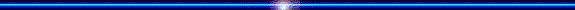 【时间地点】:  11月24－25日 北京【费用标准】:  3200元/人  (包括场地费、培训费、教材费、税费以及上下午茶点等)；。   【主办单位】:　北京华宇聚智企业管理有限公司【联系电话】： 010-56291249   15011486450  刘老师  【邮    箱】： bjpx@163.com  【课程结构】【课程收益】1.提升公司培训人员的整体思想素质；2.明确培训在企业中的定位，熟悉培训管理者的角色和任务； 3.解决培训负责人在工作中遇到的实际问题；4.认清企业培训的作用和发展方向；5.完善企业培训流程及体系建设；6.学习顾问式、咨询式培训的步骤与方法；7.掌握导入大型培训项目的实施要点；8.掌握培训评估的理论与实践技法。【课程特色】1.实战性--系统化的课程结构，实战的课程内容，讲述的是老师曾经做过的工作。2.落地性--结合柯式四级评估，帮企业最大限度做到课程内容落地于员工工作中。3.实操性--打破传统的培训模式，以咨询式培训为主导，有利于学员培训后转化。4.参与性--以示范指导、模拟训练、案例分析为主要授课方式，提高学员的参与能力。5.方案性--提供的是一个系统又完善的培训方案，而不是一个简单的培训课程。6.效果性--培训效果即是培训前后变化，培训方案可将培训效果一目了然呈现出来。【课程对象】人力资源总监、经理、培训总监、经理、主管、专员等【课程时长】2天，12小时【课程安排】一、调研（了解层面评估）：    1.培训前，通过电话、邮件、问卷等形式（也可根据实际情况选择是否与授课老师直接沟通），对企业概况及学员需求，做一个深入调研，以确保课程内容符合企业实际情况，更具针对性。    2.依据确定的授课内容，调研学员听课前对培训内容的认知程度（了解层面评估表），以确保老师了解学员状态，把控好课程的深度，并为后续效果评估做基础资料。    备注：调研部分根据合作机构及终端企业的需求而选择，另外需提前协商老师时间。二、授课（以咨询的视角讲授）：破冰：1.为保证效果、增加授课的趣味性、互动性、参与性，采用团队竞赛的培训方式。2.进行团队分组，确定每组的队长、队名、口号。3.宣布课程进行中的团队比赛规则。第一章  理解培训(一)什么是培训(二)企业为什么要培训(三)企业培训难原因分析(四)企业培训体系建设模型第二章  培训资源体系的构建(一)培训课程体系的构建 1.课程体系的构建基础---岗位分析 案例分析：某公司培训专员岗位的职责分析 案例分析：培训专员岗位说明书及培训课程的设置分组讨论：选择公司的某岗位进行岗位分析，并确定该岗位应该培训的课程明细2.课程体系的分类 1)专业知识和技能课程设置-----依据岗位分析确定2)心态类课程设置a.企业文化理念 b.企业员工行为标准 c.职业工作者应有的精神、心态 d.工作压力处理3)通用管理类课程设置a.目标与绩效管理艺术 b.计划与执行管理艺术 c.控制与改善管理艺术 d.部属培育与激励管理艺术 e.有效授权管理艺术 f.沟通与协调管理艺术 g.团队建设4)新员工入职类课程设置a.企业的历史及未来发展 b.企业文化（企业理念和精神） c.企业相关管理制度 d.企业员工职业化素养及行为规范 e.岗位职责与工作要领 f.安全常识 g.企业环境参观感知(二)培训讲师体系的构建 1.根据课程要求选拔讲师2.对讲师进行课程开发及授课技巧培训3.组织讲师开发课程4.审核开发课程的内容5.将课程讲义教材化6.将课程教材分类管理案例分析：某公司讲师管理办法 (三)培训评估体系（在日常培训管理工作的开展部分中讲授）第三章  日常培训管理工作的开展(一)日常培训管理工作流程 (二)培训需求调查分析1.理解培训需求调查分析2.组织层面的培训需求调查分析3.部门层面的培训需求调查分析4.岗位层面的培训需求调查分析案例分析：某公司的组织层面的培训需求调查分析分组讨论：某本公司企业年度培训需求调查分析案例分析：培训风波(三)制定培训计划1.确定培训目标1)制定目标的原则2)目标对话五步骤案例分析：海宇公司管理技能培训的培训目标的确定2.培训费用预算1)计算培训成本2)设计培训预算a.根据年度培训计划的要求直接推算年度培训预算.b.事先划定年度培训预算.(此种方法是制定培训计划的基础)3.制定年度培训计划案例分析：海宇公司的年度培训计划场景模拟：结合公司实际制定年度培训计划4.制定培训项目实施计划案例分析：海宇公司的管理技能培训计划(四)培训实施1.确定培训地点1)培训场所的选择2)培训场所的布置2.准备好培训讲义、设备等3.提供后勤保障4.拟定培训通知案例分析：应该在哪儿培训(五)培训效果评估 1.培训五层次评估的内容2.了解层面评估的方法运用案例分析：船务知识培训的了解层面评估3.反映层面评估的方法运用案例分析：船务知识培训的反应层面评估4.学习层面效果评估的方法运用案例分析：船务知识培训的学习层面评估5.行为层面平的的方法运用案例分析：船务知识培训的行为层面评估6.绩效层面评估的应用案例分析；晨星公司培训效果评估(六)撰写评估报告(七)培训评估资料的归档管理1.培训相关的规章制度（A）2.培训实施情况类（B）3.新员工入职培训类（C）4.员工培训档案类（D）5.培训教材类（按部门分类归档  E）第四章  制定培训管理制度(一)建立培训的制度体系(二)制定培训制度样式案例分析：海宇公司的培训管理制度分组讨论：制定本公司的培训管理制度课程回顾与分享：学员的心得体会；学员的案例分享；老师的课程回顾与现场答疑【课程讲师】   葛老师国内实战派人力资源管理专家，资深管理培训师、咨询师。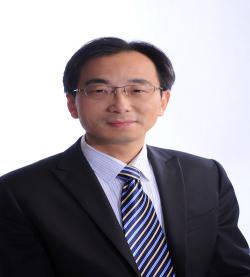 曾先后在世界500强大宇集团、海信集团等多家大型企业任职，具有近二十年的企业管理经验，六年以上的人力资源总监工作背景。现已参与主导过数十家企业的管理咨询项目，培训指导过上千家企业的各级管理人员。在企业管理、培训及咨询经验的基础上，葛老师悉心研发的“实战型中层管理技能系统提升课程”， 因其逻辑性、系统性、全面性、实战性，得到受训企业的广泛好评，多次被不同地区、不同行业的企业指定为年度系列培训课程。葛老师坚持与企业实际发展相结合，每年定量全程参与不同类型企业的咨询项目，以此确保课程内容实战、实操，不脱离企业。培训过程中结合企业实际，采用深入浅出、浅显易懂的授课方式，赢得了学员的尊重和敬仰。作为国家人力资源管理一级师认证培训讲师，现已培训人力资源管理师各级学员5000多人次。在培训方面，葛军老师在国内率先提出了培训 “五级评估”管理理论，使培训真正做到了从培训前到培训中直至培训后的全过程评估。使受训企业深刻感触到培训前后的变化，提升了企业的收益。指导学员在学中练、练中学。葛老师结合自己多年的咨询经验，站在解决问题的视角，秉承实战落地的理念，潜心研究、独立开发了“咨询式人力资源管理体系建设实操班”，与人力资源管理师认证班互为补充，得到了多家专门从事HR认证服务机构的认可与长期合作。现已在国内多个地区推广，本课程累计完成10余个系列班的培训。☞【任职资格】通标标准技术（SGS）特聘培训师、咨询顾问；中国数字电视职业指南频道《企管天下》栏目特邀专家；“中国企业教育百强”讲师团特约讲师；武汉大学EMBA课程培训班特邀培训师；北京大学EMBA课程培训班特邀培训师；☞【培训理念】可以落地的培训，才是有效的培训；可以创造绩效的培训，才是企业需要的培训；葛老师的培训，以咨询为思路，以实操为原则，以落地为准则；保证培训现场有“笑过”，培训结束有“效果”，“即学即用即见效”！ ☞【培训特色】1系统性--系统化的课程结构，实战的课程内容，讲述的是老师曾经做过的工作2.落地性--结合柯式四级评估，帮企业最大限度做到课程内容落地于员工工作中3.实操性--打破传统的培训模式，以咨询式培训为主导，有利于学员培训后转化4.参与性--以示范指导、模拟训练、案例分析为授课方式，提高学员的参与能力5.方案性--提供的是一个系统又完善的培训方案，而不是一个简单的培训课程6.效果性--培训效果即是培训前后变化，培训方案可将培训效果一目了然呈现人力资源：《咨询式人力资源管理整体实操方案》、《咨询式岗位分析实操技巧》、《咨询式组织架构与岗位设计》、《咨询式人才招聘与甄选》、《招聘面试技巧》、《咨询式培训体系建设》、《咨询式绩效管理体系建设》、《咨询式薪酬体系建设》、《劳动关系管理的风险规避》、《员工职业生涯规划》☞【咨询专长】《绩效管理体系设计咨询》、《薪酬管理体系设计咨询》、《招聘体系设计咨询》、《培训体系设计咨询》、《组织架构与岗位设计咨询》、《岗位分析咨询》、《任职资格体系搭建》、《企业管理制度建设咨询》、《企业流程优化咨询》、《企业激励机制建设咨询》、《企业规范化建设咨询》等。☞【客户见证】制造业：海尔集团、海信集团、沈飞集团、富士康、马士基、中石油、中海油、美的集团、三星重工、三星电子、五征集团、莱钢集团、江苏旷达集团、华北冶建集团、安徽省旅游集团、四川波鸿集团、神华宁煤集团、飞雕集团、一汽富潍、福汽新龙马、武汉东风汽车、比德文集团、杭州汽轮机、泰科电子、希杰饲料、润和纺织、中达化纤、伟胜电子塑胶、瑞克斯旺（中国）种子、晓星钢帘线、世亚精密机械、奔泰电子、河北养元饮品、江苏明星减震器、江苏蓝丰生化、山东银龙纺织、广东卫伦生物制药、天津阿斯莫电机、中国重工双瑞海洋工程、威海玉泉渔具、河南淅减减震器、天津科里净水器、奥技科光学、汇信科技、喜来商用机器、烟台斗山机床、贵派电器、沈阳三星、安徽国轩新能源、青岛沃泰水技术设备、蓝天科技集团、汕头洪元制衣、碧桂园家居、青岛卓越包装材料等企业服务业：中远集团、海丰集团、中国国电集团、中国国电英力特集团、华能集团、湖南省电力、甘肃省电力、北京电力、潍坊电力、山东电力、广西电力、上海电力修造公司、贵州电网、云南省电力技术、广州电力、昌乐供电公司、辽阳供电公司、萧山供电局、中国国电河北新能源、华能丹东发电厂、华能大别山发电厂、日照银监局、日照商业银行、烟台农行、天津农行、宁波商业银行、中国银行山东分行、中央电视台北方影视、云南中石化、中海油福建管网、淄博青义石油、云南省邮政、云南铁路投资、云南乌托摄会、中国电波所、山东海洋仪器仪表研究所、日立研发中心、首都机场旅业集团、美特好集团、日照港股份公司、青岛移动、淄博新联通、福州马尾港务局、中化实业、太平人寿、华易置业、天泰集团、北方国贸、世通认证、天人环境工程、青岛福元运通投资、广东新天地、鑫雷音集团、广东天宇科技、成都人才交流中心、广西博联信通、捷丰物流、中远厦门物流、广州风神物流、航运默生快递、嘉佳国际货运、海程邦达国际货运、厦门海底世界、碧桂园家居、福建华能、广东江门供水公司、广东鹤山供水公司、浙江义务水务、钱江水务、福建罗源水务、盘锦水务、北京新航道、上海柯渡商贸、青岛英桥国际贸易、北京苏伯格林国际贸易、青岛港投资等企业建筑业：中南建设集团、中国通信建设集团、山东电力三建、中建七局、山东齐鲁风景园林工程、上海华江建设、嘉合置业、新龙房地产、四方园林、淄博鑫利建筑、中交集团烟台疏浚、常州武建建筑、青岛路桥集团、青岛住房保障投资建设等企业报名回执表如下